-1-Дети старшей группы забегают в зал и встают врассыпную, пританцовывая.Ведущий.   Последний снег в апреле тает,Все рады солнцу и весне.Весна в апреле прилетаетС весёлой ласточкой ко мне.Весна разгонит злые тучи,Апрель наш – месяц самый лучший! Ребёнок. 	Апрель, апрель!На дворе звенит капель.По полям бегут ручьи,На дорогах – лужи.Скоро выйдут муравьи После зимней стужи.Ребёнок. 	Пробирается медведьСквозь лесной валежник.Стали птицы песни петь,И расцвёл подснежник.Ведущий. 	Всё весною расцветает и танцует, и играет.Вот танцует ручеёк, пляшет первый лепесток,В танце кружатся капели, успевая еле – еле…Как же детям устоять? Тоже надо танцевать!Дети, в круг скорей вставайте, хоровод свой начинайте!Хоровод «Веснянка».Дети садятся на стулья.Ведущий.    Солнышко глядит в окно,		 Очень радо нам оно.-2-		 Вот мы зеркальце возьмём, Зайчиков ловить пойдём.Пускает солнечного зайчика по стенам музыкального зала с помощью зеркальца – при солнечной погоде. Если пасмурно, то ведущий загадывает загадку о солнечном зайчике.		Скачет зайчик по стенеНаяву, а не во сне.Что за зайчик, отгадайте,Хором дружно отвечайте!Ведущий. Солнечный зайчик очень быстрый и весёлый. Давайте позовём зайчика к нам на праздник.Дети. Заинька, приходи,Солнечный, приходи!С нами будешь ты играть,Песни петь и танцевать.Под музыку в зал забегает девочка – Солнечный зайчик. Ведущий. Здравствуй! Кто ты?Солнечный зайчик. Здравствуйте! Я – солнечный зайчик. Вы меня позвали, вот я и прибежал к вам на праздник.Заглянуло солнцеПрямо к вам в оконце.И весёлый луч – проказникЗахотел увидеть праздник.Вы луч зеркальцем поймали,Вот теперь я рядом с вами.Ведущий. Мы очень рады тебе, солнечный зайчик. Ребята, давайте споём песню про солнечного зайчика?Песня «Солнечный зайчик».Дети садятся на стулья.-3-Ведущий. Солнечный зайчик, а солнышко не будет волноваться, что тебя нет? Солнечный зайчик. Нет, я же только повеселюсь чуть - чуть вместе с вами и вернусь обратно.Ведущий. Хорошо. Расскажи, пожалуйста, солнечный зайчик, весна уже пришла во все края?Солнечный зайчик. 	Уже запели птицыВо всех концах земли.В лесу зверям не спится,Все гнёздышки сплели. Ведущий. Какая интересная жизнь в лесу весной! А что ты ещё видел?Солнечный зайчик.	По веточкам скакал яИ в сказочном лесуУвидел очень грустную Бабушку Ягу.Ведущий. Бабушку Ягу?Солнечный зайчик. Да.Ведущий. А что же она грустит?Солнечный зайчик. А к ней никто в гости не приходит.Ведущий. Так она зловредная.Солнечный зайчик. Да.Ведущий. Так она пакости любит делать.Солнечный зайчик. Да.Ведущий. Так что же она грустит? С таким характером, как у неё, друзей найти очень сложно. (Обращается к детям). Ребята, а мне чуточку жалко Бабу Ягу. Весна наступает, птицы щебечут, деревья начинают распускаться, а Баба Яга грустит. Может, пойдём к ней в сказочный лес?Дети отвечают. -4-Солнечный зайчик. Вам обязательно надо побывать в этом сказочном лесу. Я знаю туда дорогу.Ведущий. Тогда веди нас.Дети встают друг за другом за солнечным зайчиком. Он ведёт их под музыку «змейкой» в волшебный лес к избушке Бабы Яги. Звучит пение птиц.Ведущий. Ребята, прислушайтесь, как звонко распевают птички в лесу.Дети слушают. Слышится оханье. Баба Яга охает, сидя в избушке.Баба Яга. 	Ох, и скучно же старушкеЖить одной в такой глуши.Когда вокруг одни лягушкиДа густые камыши.Вот бы было б хорошо,Кабы в гости кто пришёлК Бабушке Яге,Костяной ноге!Ведущий. (Обращается к детям). Ребята, давайте постучим в окошко? Стучат.Баба Яга. Ой, никак гости ко мне пожаловали?Ведущий. Здравствуй, Бабушка Яга – костяная нога, принимай гостей.Баба Яга. Подождите, подождите, а как вы в наш сказочный лес попали?Ведущий. Ребята, расскажите, кто нас сюда привёл?Дети рассказывают.Баба Яга. Ах, вот оно в чём дело? Солнечный зайчик смышлёный. Везде бывает, много знает. А вы – то что умеете, чем меня повеселите? Ведущий. Наши ребята потанцуют с тобой весёлый танец «Бабка Ёжка».Баба Яга.  Ух ты! Про меня что ли?Танец «Бабка Ёжка». -5-Ведущий. Баба Яга, а ты песни петь любишь?Баба Яга.  А как же. Я же лучшая в лесу певунья! Ведущий. Наши ребята тоже любят песни петь. Правда, дети?Баба Яга.  Так вы меня песенкой повеселите.Ребёнок.  	Воздух свеж и небо чисто,Светит солнышко лучисто,Всё проснулось ото сна,Разбудила всех весна.Ребёнок.  		Эту песенку весна Нам в подарок принесла.Раздала её ручьям,И полям, и тополям.Ребёнок.  	Ветер песенку унёс, Выше клёнов и берёз.Поднял прямо к небесам И разучивает сам.Ребёнок.  		Солнце ласково смеётся,Светит ярче, горячей,И с пригорка звонко льётсяРазговорчивый ручей.Песня «Ручеёк».Дети садятся на стулья, слышится писк мышонка. Ведущий. Баба Яга, кто это пищит?Баба Яга.  Это маленький мышонок Микки Маус. Повадился он ко мне за пшеничными зёрнами.-6-Вбегает Микки Маус.Микки Маус. 	Пожалейте меня, крошку,			Дайте зёрен мне немножко.			Зёрен сладких погрызу			Да в весёлый пляс пойду. Баба Яга. (Угощает мышонка зёрнами). Ах ты, маленький проказник, угощайся.Микки Маус. Как вкусно (гладит живот). А теперь можно и потанцевать!Танец «Микки Маус».Пока дети танцуют, Баба Яга уходит в дом.Ведущий. Ребята, а давайте чуть – чуть напугаем Бабу Ягу?Дети соглашаются.Мы нарядим несколько детей мышатами. Кто будет мышонком?Под музыку дети – мышки в масках мышей легко бегают врассыпную по залу перед домом Бабы Яги и противно пищат. Баба Яга выходит из дома.Баба Яга. (Хватается за голову). Ой, беда пришла в мою избушку! Сколько развелось Микки Маусов. Ребята, надо их всех поймать.Игра «Мыши».Дети встают по кругу и берутся за руки. Дети – мыши сидят на стульчиках. Дети двигаются по кругу и поют:Дети.		Ах, как мыши надоели,Всё погрызли, всё поели.Берегитесь, вы, плутовки,Доберёмся мы до вас.Вот поставим мышеловкиПереловим всех сейчас!-7-В конце песни дети в кругу останавливаются, поворачиваются лицом в центр круга и поднимают соединённые руки вверх, делая «воротики». Дети – мыши легко на носках забегают через «воротики» и стараются тут же выбежать, чтобы их не поймали. По команде воспитателя дети закрывают «воротики» и ловят мышек в мышеловке. Игра проводится 2- -3 раза.Баба Яга. Вот я вам, маленькие безобразники.Ведущий. Баба Яга, это не мыши, а ребята, мы хотели тебя повеселить, позабавить.Микки Маус. Спасибо тебе, Баба Яга, за вкусные зёрна. Спасибо вам, ребята, за танцы и игры. Я побежал. Пока!Баба Яга. Фу – фу – фу! Нет у меня теперь в избушке мышей. (Потирает руки). Ведущий. Баба Яга, а ты умеешь на музыкальных инструментах играть?Баба Яга. Могу молотком стучать, пилой пилить… (загибает пальцы).Ведущий. Остановись, бабуля, это инструменты, но не музыкальные. Ты лучше послушай детский оркестр.Выступление детского оркестра «Пошла млада за водой».Баба Яга. Хорошо с вами песни петь да в игры играть, а делать дела тоже надобно.Ведущий. Какие такие могут быть дела у сказочной Бабы Яги?Ведущий. А как же? Гусей – лебедей моих надо накормить?Дети соглашаются.Водичкой надо напоить?Дети соглашаются.Да и по дому дел невпроворот.-8-Вам спасибо за веселье,Вот, примите угощенье,Сладкие конфетки,Угощайтесь, детки!Прощается и угощает детей конфетами.Ведущий. Спасибо тебе, Баба Яга за угощение. Не скучай, мы к тебе ещё придём. Беритесь крепче за руки, чтобы нам по дороге не потеряться, попрощаемся с весенним сказочным лесом: «До свиданья, лес!»Дети берутся за руки и «змейкой» под спокойную музыку выходят из зала.Муниципальное дошкольное образовательное учреждениеЦентр развития ребёнка – детский сад №21Истринского муниципального района«Сказочный лес».Весеннее развлечение для детей старшего дошкольного возраста.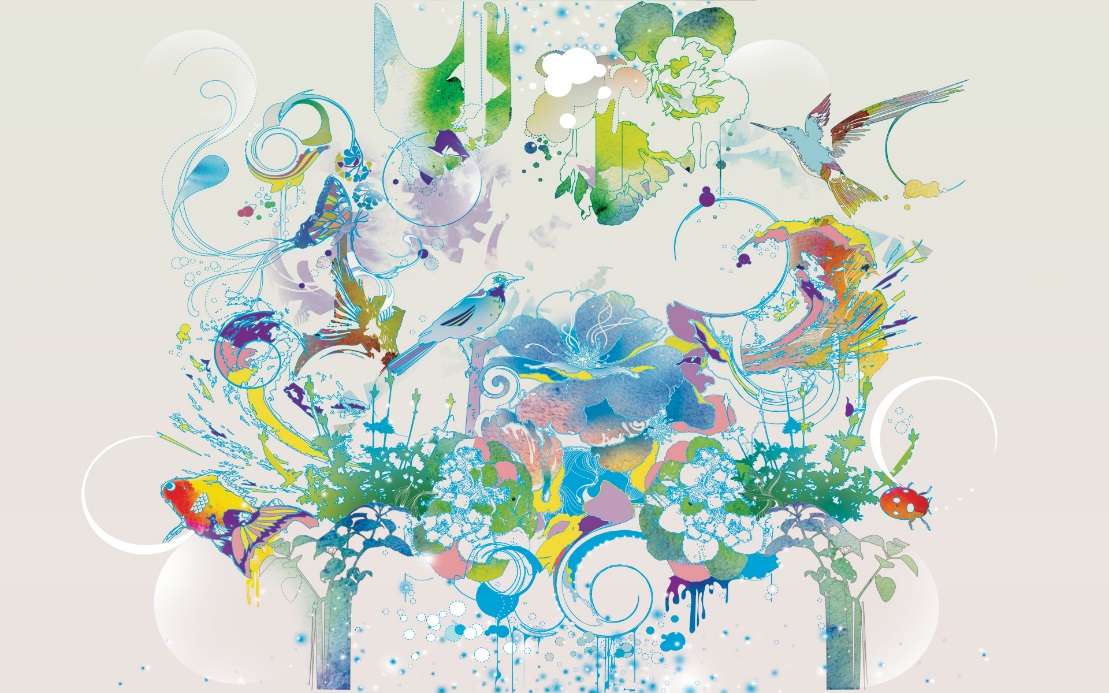 Музыкальный руководитель                                                               Сидорова С.Ю.                                                                   Апрель 2017 года.